     КАРАР	                     ПОСТАНОВЛЕНИЕ   20 май  2019й.	№ 41	               20 мая 2019г.О предоставлении финансовых средств (иных межбюджетных трансфертов) из бюджета сельского поселения Нижнеаврюзовский сельсовет муниципального района Альшеевский район Республики Башкортостан в бюджет муниципального района Альшеевский район Республики Башкортостан  на осуществление части функций по вопросам пенсионного обеспеченияНа основании статьи 142, 142.5 Бюджетного кодекса РФ, Федеральным законом от 15.12.2001 N 166-ФЗ "О государственном пенсионном обеспечении в Российской Федерации", Федеральным законом от 28.12.2013 N 400-ФЗ "О страховых пенсиях", статьями 23, 25 Федерального закона от 02.03.2007 N 25-ФЗ "О муниципальной службе в Российской Федерации", Закон Республики Башкортостан от 28.03.2006 N 288-з (ред. от 22.06.2018) "О порядке назначения и выплаты пенсии на муниципальной службе в Республике Башкортостан", Порядка  и условий предоставления иных межбюджетных трансфертов из   бюджета сельского поселения Нижнеаврюзовский сельсовет муниципального района Альшеевский район Республики Башкортостан бюджету муниципального района Альшеевский район Республики Башкортостан на выплату пенсий за выслугу лет, лицам, замещавшим муниципальные должности сельского поселения Нижнеаврюзовский сельсовет муниципального района Альшеевский район Республики Башкортостан и должности муниципальной службы сельского поселения Нижнеаврюзовский сельсовет муниципального района Альшеевский район Республики Башкортостан, утвержденного администрацией  сельского поселения Нижнеаврюзовский сельсовет муниципального района Альшеевский район Республики Башкортостан 20.05.2019 г. № 40, Уставом сельского поселения Нижнеаврюзовский сельсовет муниципального района Альшеевский район Республики Башкортостан ПОСТАНОВЛЯЮ:1. Предоставить финансовые средства (иные межбюджетные трансферты) из бюджета сельского поселения Нижнеаврюзовский сельсовет муниципального района Альшеевский район Республики Башкортостан в бюджет муниципального района Альшеевский район Республики Башкортостан на выплату пенсий за выслугу лет, лицам, замещавшим муниципальные должности сельского поселения Нижнеаврюзовский сельсовет муниципального района Альшеевский район Республики Башкортостан и должности муниципальной службы сельского поселения Нижнеаврюзовский сельсовет муниципального района Альшеевский район Республики Башкортостан в пределах бюджетных ассигнований и лимитов бюджетных обязательств, утвержденной сводной бюджетной росписью.2. Объем средств иных межбюджетных трансфертов утверждаются Решением Совета сельского поселения Нижнеаврюзовский сельсовет муниципального района Альшеевский район Республики Башкортостан в бюджете на очередной финансовый год, а также посредством внесения изменений в решение о бюджете текущего года.3. Заключить соглашение о передаче иных межбюджетных трансфертов из бюджета сельского поселения Нижнеаврюзовский сельсовет муниципального района Альшеевский район Республики Башкортостан в бюджет муниципального района Альшеевский район Республики Башкортостан на выплату пенсий за выслугу лет, лицам, замещавшим муниципальные должности сельского поселения Нижнеаврюзовский сельсовет муниципального района Альшеевский район Республики и должности муниципальной службы сельского поселения Нижнеаврюзовский сельсовет муниципального района Альшеевский район Республики Башкортостан.4.  Контроль за исполнением настоящего постановления оставляю за собой. Глава сельского поселения					Р.Р.ФайрушинСоглашение о предоставлении иных межбюджетных трансфертов из бюджета сельского поселения Нижнеаврюзовский сельсовет муниципального района Альшеевский район Республики Башкортостан в бюджет муниципального района Альшеевский район Республики Башкортостан на выплату пенсий за выслугу лет, лицам, замещавшим муниципальные должности сельского поселения Нижнеаврюзовский сельсовет муниципального района Альшеевский район Республики Башкортостан и должности муниципальной службы сельского поселения Нижнеаврюзовский сельсовет муниципального района Альшеевский район Республики Башкортостанс. Нижнее Аврюзово						 	      «___»______2019 г.Администрация сельского поселения Нижнеаврюзовский сельсовет муниципального района Альшеевский район Республики Башкортостан, именуемая в дальнейшем «Администрация поселения», в лице главы сельского поселения Файрушина Р.Р.,  действующего на основании Устава, с одной стороны и Администрация муниципального района Альшеевский район Республики Башкортостан, именуемая в дальнейшем «Администрация района», в лице главы администрации Мустафина Д.Р., с другой стороны, на основании Постановления сельского поселения Нижнеаврюзовский сельсовет муниципального района Альшеевский район Республики от 20.05.2019г. N 40 «Об утверждении Порядка и условий предоставления иных межбюджетных трансфертов из   бюджета сельского поселения Нижнеаврюзовский сельсовет муниципального района Альшеевский район Республики Башкортостан бюджету муниципального района Альшеевский район Республики Башкортостан на выплату пенсий за выслугу лет, лицам, замещавшим муниципальные должности сельского поселения Нижнеаврюзовский сельсовет муниципального района Альшеевский район Республики Башкортостан и должности муниципальной службы сельского поселения Нижнеаврюзовский сельсовет муниципального района Альшеевский район Республики Башкортостан», заключили настоящее соглашение о нижеследующем:1. Предмет соглашения1.1.Предметом настоящего соглашения является предоставление иных межбюджетных трансфертов из бюджета сельского поселения Нижнеаврюзовский сельсовет муниципального района Альшеевский район Республики Башкортостан в бюджет муниципального района Альшеевский район Республики Башкортостан на выплату пенсий за выслугу лет, лицам, замещавшим муниципальные должности сельского поселения Нижнеаврюзовский сельсовет муниципального района Альшеевский район Республики Башкортостан и должности муниципальной службы сельского поселения Нижнеаврюзовский сельсовет муниципального района Альшеевский район Республики Башкортостан, в размере 95 000,00 (Девяносто пять тысяч) рублей 00 копеек, а Администрация района обязуется принять  указанные иные межбюджетные трансферты, использовать их по целевому назначению, определенному настоящим Соглашением, а так же обеспечить выполнение условий настоящего Соглашения.1.2. Целевое назначение иных межбюджетных трансфертов является выплата пенсий за выслугу лет, лицам, замещавшим муниципальные должности сельского поселения Нижнеаврюзовский сельсовет муниципального района Альшеевский район Республики Башкортостан и должности муниципальной службы сельского поселения Нижнеаврюзовский сельсовет муниципального района Альшеевский район Республики Башкортостан.2. Условия предоставления и расходования иных межбюджетных трансфертов2.1. Иные межбюджетные трансферты, предоставляемые бюджету муниципального района Альшеевский район Республики Башкортостан, учитываются муниципальным районом Альшеевский район Республики Башкортостан в составе доходов согласно бюджетной классификации, а также направляются и расходуются по целевому назначению.2.2. Объем средств и целевое назначение межбюджетных трансфертов утверждаются решением Совета сельского поселения Нижнеаврюзовский сельсовет муниципального района Альшеевский район Республики Башкортостан в бюджете на очередной финансовый год, а также посредством внесения изменений в решение о бюджете текущего года.2.3.  Иные межбюджетные трансферты из бюджета сельского поселения Нижнеаврюзовский сельсовет муниципального района Альшеевский район Республики Башкортостан перечисляются  в  бюджет муниципального района Альшеевский район Республики Башкортостан путем зачисления денежных средств на счет  открытый  в  органе, осуществляющем  кассовое  исполнение бюджета муниципального района Альшеевский район Республики Башкортостан.2.4. Перечисление иных межбюджетных трансфертов осуществляется поквартально на счет Получателя, не  позднее 15 рабочих  дней со дня подписания настоящего Соглашения.3. Права и обязанности сторон3.1. Администрация поселения:3.1.1. Своевременно доводит Администрации района финансовые средства в виде иных межбюджетных трансфертов, предназначенных для исполнения функций указанных в п. 1.1 настоящего Соглашения.3.1.2. Направляет денежные средства в бюджет  муниципального района  Альшеевский район путем их перечисления на счет Управления Федерального казначейства по Республике Башкортостан (Администрация муниципального  района Альшеевский район Республики Башкортостан)Банковские реквизиты: Отделение - НБ Республика Башкортостан г.Уфал/с 04013079130р/с 40101810100000010001БИК 048073001ИНН 0202006492КПП 020201001КБК дохода  706 2 02 40014 05 0000 150 3.1.3. Осуществляет в пределах своих полномочий контроль за целевым использованием Администрацией района финансовых средств путем рассмотрения ежеквартальных отчетов (по прилагаемой форме).3.1.4. В случае выявления нарушений Администрация поселения дает обязательные для исполнения письменные предписания для устранения выявленных нарушений в определенный срок с момента уведомления.3.1.5. В случае выявления нарушений Администрация поселения приостанавливает  предоставление иных межбюджетных трансфертов в случае установления Администрацией  или получения от органа муниципального  финансового  контроля  информации  о  факте(ах) нарушения Получателем    порядка,    целей   и   условий   предоставления   иных межбюджетных трансфертов, предусмотренных  Правилами предоставления иных межбюджетных трансфертов и настоящим Соглашением, в   том   числе   указания   в  документах,  представленных  Получателем  в соответствии с настоящим Соглашением, недостоверных сведений, до устранения указанных нарушений с обязательным уведомлением Получателя не позднее 10 рабочего дня с даты принятия решения о приостановлении.3.2.Администрация района:3.2.1. Обеспечивает целевое расходование полученных денежных средств.3.2.2. Предоставляет в администрацию поселения отчеты о выплате пенсий.3.2.3.Рассматривает представленные Администрацией поселения требования об устранении выявленных нарушений со стороны Администрации района не позднее чем в месячный срок, принимает меры по устранению нарушений и незамедлительно информирует об этом Администрацию поселения.4. Контроль за использованием иных межбюджетных трансфертов4.1. Администрация муниципального района Альшеевский район Республики Башкортостан несет ответственность за целевое использование иных межбюджетных трансфертов, полученных из бюджета сельского поселения Нижнеаврюзовский сельсовет муниципального района Альшеевский район Республики Башкортостан, и достоверность представляемых отчетов об их использовании.4.2. Контроль за использованием иных межбюджетных трансфертов осуществляет Администрация сельского поселения Нижнеаврюзовский сельсовет муниципального района Альшеевский район Республики Башкортостан главный распорядитель (распорядители) средств бюджета сельского поселения Нижнеаврюзовский сельсовет муниципального района Альшеевский район Республики Башкортостан.5. Ответственность сторон5.1. Установление факта ненадлежащего осуществления администрацией района переданных ей функций является основанием для одностороннего расторжения данного Соглашения.5.2. Администрация района несет ответственность за нецелевое использование иных межбюджетных трансфертов в соответствии с законодательством Российской Федерации.5.3. В случае неисполнения Администрацией поселения вытекающих из настоящего Соглашения обязательств по перечислению иных межбюджетных трансфертов на осуществление Администрацией района функций указанных в п. 1.1 настоящего соглашения, Администрация района вправе требовать расторжения данного Соглашения.5.4. В случае  невозврата  иных межбюджетных трансфертов муниципальным районом Альшеевский район Республики Башкортостан в добровольном порядке указанные средства подлежат взысканию в бюджет сельского поселения Нижнеаврюзовский сельсовет муниципального района Альшеевский район Республики Башкортостан6. Срок действия Соглашения и прочие условия6.1. Настоящее Соглашение вступает в силу с 01.01.2019 г. по 31.12.2019 г. Если ни одна из сторон не заявит о расторжении соглашения не менее чем за 1 месяц до истечения срока его действия, то срок действия соглашения продлевается на следующий годичный срок. Количество пролонгаций не ограничивается.6.2. Внесение дополнений и изменений в настоящее Соглашение возможно по инициативе любой из сторон.6.3. Изменения и дополнения, вносимые в настоящее Соглашение, оформляются в письменной форме, подписываются обеими Сторонами и являются неотъемлемыми частями настоящего Соглашения.6.4. Действие настоящего Соглашения может быть прекращено досрочно:6.4.1. По соглашению Сторон.6.4.2. В одностороннем порядке в случае:- изменения действующего законодательства Российской Федерации и (или) законодательства Республики Башкортостан;- неисполнения или ненадлежащего исполнения одной из Сторон своих обязательств в соответствии с настоящим Соглашением;7. Заключительные положения7.1. По всем вопросам, не урегулированным настоящим Соглашением,Стороны руководствуются действующим законодательством Российской Федерации.7.2. Соглашение составлено в 2 (двух) подлинных экземплярах, имеющих равную юридическую силу, по одному для каждой из сторон.7.3. Споры, связанные с исполнением настоящего Соглашения, разрешаются путем проведения переговоров или в судебном порядке.8. Реквизиты и подписи СторонБАШКОРТОСТАН РЕСПУБЛИКАҺЫ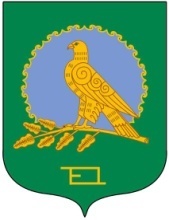 ӘЛШӘЙ РАЙОНЫМУНИЦИПАЛЬ РАЙОНЫНЫҢТУБӘНГЕ ӘУРЕЗ  АУЫЛ СОВЕТЫАУЫЛ БИЛӘМӘҺЕХАКИМИӘТЕ(Башкортостан РеспубликаһыӘлшәй районыТубенге Әурез ауыл советы)АДМИНИСТРАЦИЯСЕЛЬСКОГО ПОСЕЛЕНИЯНИЖНЕАВРЮЗОВСКИЙ СЕЛЬСОВЕТМУНИЦИПАЛЬНОГО РАЙОНААЛЬШЕЕВСКИЙ РАЙОНРЕСПУБЛИКИ БАШКОРТОСТАН(Нижнеаврюзовский сельсоветАльшеевского районаРеспублики Башкортостан)Администрация сельского поселения Нижнеаврюзовский сельсовет муниципального района Альшеевский  район Республики Башкортостанадрес: 452102, РБ, Альшеевский район, с. Нижнее Аврюзово, ул. Ленина, д.63 а, Администрация муниципального района Альшеевский район Республики Башкортостанадрес: 452120, РБ, Альшеевский район, с. Раевский, ул. Ленина,113Глава сельского поселения Нижнеаврюзовский сельсовет муниципального района Альшеевский район Республики Башкортостан__________ /Файрушин Р.Р./ М.П.Глава администрации муниципального района Альшеевский район Республики Башкортостан__________ /Мустафин Д.Р./ М.П.